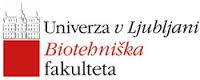 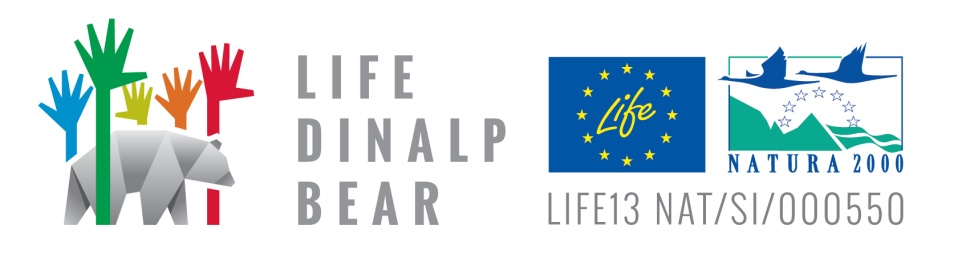 OBRAZEC ZA PRIDOBITEV OZNAKE »MEDVEDU PRIJAZNO«Področje »Turizem«VRSTA STORITVEOpisTURISTIČNE NASTANITVEAli gostom nudite izobraževalne materiale povezane z ohranjanjem medveda ali gozdnih ekosistemov? Katere?TURISTIČNE NASTANITVEAli goste seznanjate s primernim vedenjem na območju medveda? Na kakšen način?TURISTIČNE NASTANITVEAli gostom ponujate izdelke z oznako »Medvedu prijazno«* ? Naštejte izdelke in proizvajalce.*zloženkaTURISTIČNE NASTANITVEAli ste pridobili katerega od evropskih ali nacionalnih znakov za okolje? Katerega?TURISTIČNE NASTANITVEAli uporabljate okolju prijazne prakse? Obkrožite.Ločeno zbiramo odpadke v vseh dejavnostih.Zmanjšujemo porabo energije:• uporabljamo električno učinkovito električno opremo;•uporabljamo elektriko iz obnovljivih virov;•imamo ustrezno toplotno izolacijo•uporabljamo avtomatični sistem izklapljanja (luči,ogrevanja..);•zbiramo podatke o porabi energije;•drugo:___________________________________Zmanjšujemo porabo vode:•varčujemo z vodo v kopalnicah in straniščih•Z napisi spodbujamo goste k varčevanju z vodo•drugo:___________________________Gostom ponujamo lokalno pridelano ali ekološko hrano.Gostom nudimo informacije o lokalnem prevozuDrugo:GOSTINSKA PONUDBAAli gostom nudite izobraževalne materiale povezane z ohranjanjem medveda ali gozdnih ekosistemov? Katere?GOSTINSKA PONUDBAAli gostom ponujate izdelke z oznako »Medvedu prijazno«*? Naštejte izdelke in proizvajalce.*zloženkaGOSTINSKA PONUDBAS katerimi lokalnimi ponudniki hrane se povezujete? Naštejte imena podjetij.GOSTINSKA PONUDBAAli ostanke hrane in organske odpadke pospravljate na medvedu nedostopna mesta oziroma uporabljate medovarne smetnjake/kompostnike? Opišite kam pospravite ostanke hrane.TURISTIČNO VODENJEKatero licenco za turistično vodenje imate?Nacionalna licenca za turistično vodenjeLicenca za lokalno turistično vodenje.Navedite območje vodenja: _________________________________TURISTIČNO VODENJEOpišite vaše izkušnje s področja turističnega vodenja v naravi.TURISTIČNO VODENJEOpišite program za katerega želite pridobiti oznako “Medvedu prijazno”.TURISTIČNO VODENJEKatere informacije povezane z ohranjanjem medveda ali gozdnih ekosistemov nudite gostom ob vodenju?TURISTIČNO VODENJEAli veste, kako se vedemo v primeru srečanja z medvedom? Opišite kako.TURISTIČNO VODENJEKateri so glavni vzroki konfliktov med medvedom in človekom?TURISTIČNO VODENJEKateri so glavni načini preprečevanja konfliktov med medvedom in človekom?TURISTIČNO VODENJEAli ste se udeležili seminarja »Nepotrošna raba medvedov«? DaNeVAŠI PODATKIIme in priimek:Naziv podjetja:Naslov:Elektronska pošta:Telefon:Ime in priimek:Naziv podjetja:Naslov:Elektronska pošta:Telefon:Ime in priimek:Naziv podjetja:Naslov:Elektronska pošta:Telefon: